PATVIRTINTAKlaipėdos rajono savivaldybėstarybos  sprendimu Nr. KLAIPĖDOS RAJONO TURIZMO INFORMACIJOS CENTRO DIREKTORĖS2017 METŲ VEIKLOS ATASKAITAI. CENTRO VEIKLAKlaipėdos rajono turizmo informacijos centras (toliau – Klaipėdos rajono TIC) yra Klaipėdos rajono savivaldybės tarybos įsteigta biudžetinė įstaiga, kurios pagrindinis veiklos tikslas yra rinkti, kaupti, sisteminti ir nemokamai teikti informaciją apie Klaipėdos rajono turizmo objektus bei vietoves, turizmo paslaugas, leisti ir platinti turistinius informacinius leidinius, kur pateikiama subalansuota, tiksli bei nuolat atnaujinama turizmo informacija, pristatyti Klaipėdos rajono turizmo išteklius ir potencialą įvairiuose turizmo renginiuose regioniniu ir europiniu lygiu, dalyvauti Klaipėdos rajono savivaldybės, Valstybinio turizmo departamento prie Ūkio ministerijos, Lietuvos kaimo turizmo asociacijos, Lietuvos turizmo informacijos centrų asociacijos, Klaipėdos regiono įgyvendinamuose turizmo plėtros projektuose, rūpintis rajono turizmo paslaugų ir išteklių reklama, organizuoti turizmą propaguojančius renginius, ekskursijas, prekybą suvenyrais bei leidiniais, tokiu būdu plėtoti turizmo sektorių, didinti Klaipėdos rajono turistinį patrauklumą ir pristatyti Klaipėdos rajoną kaip patrauklią Lietuvos pajūrio regiono turistinę vietovę. Klaipėdos rajono turizmo informacijos centro filialas J. Gižo etnografinėje sodyboje (toliau − filialas) yra centro struktūrinis padalinys, vykdantis dalį centro funkcijų, teikia ir užtikrina turizmo informaciją ir kitas turizmo paslaugas J. Gižo etnografinėje sodyboje, tenkina viešuosius interesus vykdant visuomenei naudingą veiklą. Pagrindinis filialo veiklos tikslas yra vystyti ir plėtoti centro veiklą ir įgyvendinti jo tikslus, plėtoti atvykstamąjį turizmą ir pateikti lankytojams išsamią informaciją apie laivadirbį J. Gižą, Drevernos apylinkes ir Klaipėdos rajoną.Klaipėdos rajono TIC 2017 metų veiklos programa buvo įgyvendinama vadovaujantis pagrindiniais programos veiklos prioritetais:užtikrinti turizmo informacijos sklaidą;didinti Klaipėdos rajono turistinį patrauklumą;užtikrinti turizmo rinkodaros priemonių plėtrą.II. TURISTŲ SRAUTAI1. Klaipėdos rajono TIC lankytojų skaičiaus analizė2017 m. Klaipėdos rajono TIC kartu su filialu, J. Gižo etnografine sodyba, aplankė 9435 lankytojai, t. y., 12,7 proc. daugiau nei 2016 m., kur lankytojų skaičius buvo 8369 (žr. 1 pav.). 1 pav. Klaipėdos rajono TIC lankytojų skaičius 2016–2017 m.Šaltinis: Klaipėdos rajono TIC duomenysKlaipėdos rajono TIC fiksuoja lankytojų skaičių. Šių duomenų suvestinė yra siunčiama Valstybiniam turizmo departamentui prie Ūkio ministerijos. 2017 m. daugiausia lankytojų sulaukta vasaros sezono metu, t.y., birželio − rugsėjo mėnesiais (6948 lankytojai). Per šiuos mėnesius apsilankiusių turistų skaičius sudarė daugiau nei pusę visų metų lankytojų skaičiaus (64,3 proc.). Mažiausiai lankytojų sulaukta sausio – kovo mėnesiais (580 lankytojai).  Lyginant 2016 ir 2017 metus pastebimas lankytojų skaičiaus padidėjimas ne sezono metu, t.y. spalio – gruodžio mėn. Jis padidėjo 14,4 proc. Taip pat itin ryškus turistų skaičiaus augimo šuolis pastebimas birželio mėnesį. Jis išaugo net 62 proc. (žr. 2 pav.). 2 pav. Klaipėdos rajono TIC lankytojų pasiskirstymas pagal mėnesius 2016–2017 m.Šaltinis: Klaipėdos rajono TIC duomenys2017 m. Klaipėdos rajono TIC daugiausia apsilankė turistai iš Lietuvos – 8595, t.y. 13,9 proc. daugiau negu 2016 m. 2017 metais užsienio turistų skaičius išliko panašus kaip ir 2016 metais (žr. 3 pav.). 3 pav. Lankytojų skaičius iš Lietuvos ir užsienio 2016–2017 m.Šaltinis: Klaipėdos rajono TIC duomenysDidžioji dalis užsienio turistų į Klaipėdos rajono TIC atvyko iš Vokietijos (179 arba 21,3 proc.), Latvijos (159 arba 18,9 proc.), Estijos (70 arba 8,3 proc.), Prancūzijos (67 arba 8 proc.), Rusijos (62 arba 7,4 proc.). Be išvardintų šalių sulaukta turistų iš Austrijos, Švedijos, Nyderlandų, Suomijos, Norvegijos, Baltarusijos, Italijos, Ispanijos ir kitų Europos šalių. Taip pat Klaipėdos rajono TIC apsilankė užsienio svečiai iš tolimųjų pasaulio regionų, t.y. Jungtinės Amerikos Valstijų, Kanados, Japonijos.Turistai lankėsi Klaipėdos rajono TIC norėdami įsigyti žemėlapių, suvenyrų, kitų jiems aktualių turistinių leidinių bei atributikos. Lankytojai užsukę į Klaipėdos rajono TIC teiravosi informacijos apie Klaipėdos rajono ir kitų Lietuvos regionų lankytinus objektus, apgyvendinimo ir maitinimo paslaugas Klaipėdos rajone, renginius, aktyvias vandens pramogas. Taip pat lankėsi norėdami įsigyti kelto, lėktuvo ar autobuso bilietus. Užsienio turistai itin domėjosi ką galima nuveikti Gargžduose, įvairiais dviračių maršrutais, teiravosi informacijos apie maitinimo bei susisiekimo su didžiaisiais Lietuvos miestais galimybes.Klaipėdos rajono TIC vasaros sezono metu (nuo birželio mėn. 1 d. iki rugsėjo mėn. 1 d.) dirbo nuo pirmadienio iki šeštadienio be pietų pertraukos. Du specialistai turizmo informaciją teikė telefonu, elektroniniu paštu, tiesiogiai atvykusiems, paštu, socialiniuose tinkluose „Facebook“ ir „Instagram“. Turizmo informacija 24 val. per parą yra pasiekiama internetiniu adresu  www.klaipedosrajonas.lt, kuris yra lietuvių, anglų ir rusų kalbomis. Svetainėje per analizuojamus metus apsilankė 53950 lankytojai. Klaipėdos rajono TIC svetainės duomenų bazė nuolat atnaujinama, tikslinama informacija apie rajone lankomus turistinius objektus, laisvalaikio praleidimo vietas, teikiamas paslaugas, pramogas, apgyvendinimo bei maitinimo įstaigas, ekskursijas, keleivinių vandens reisų grafikus. Naujienų skiltyje skelbiami informaciniai pranešimai, teikiama informacija apie rajone vykstančius renginius, mokymus, seminarus, parodas. Taip pat skelbiama informacija apie Klaipėdos rajono TIC dalyvavimą turizmo renginiuose, tarptautinėse parodose, verslo misijose, projektuose. Klaipėdos rajono TIC internetinėje svetainėje pateikti elektroniniai turistiniai Klaipėdos rajono leidiniai bei reprezentaciniai filmai. 2017 m. lankytojų skaičių taip pat fiksavo šios Klaipėdos rajono įstaigos: Gargždų krašto muziejus (2489);Laisvės kovų ir tremties muziejus (4117); Agluonėnų etnografinė sodyba (2152);J. Gižo etnografinė sodyba (muziejuje) (4211);I. Simonaitytės memorialinis muziejus (1892); Lakūno Stepono Dariaus gimtinė-muziejus (3235); Pajūrio regioninio parko lankytojų centras (2667); Pajūrio pakrantės artilerijos baterijos „Memel-Nord“ ekspozicija (3652);Pajūrio regioninio parko teritorija (~180-200 tūkst.);Dino parkas (120 000);Drevernos mažųjų laivų uostas (~54 000);Edukacinė programa „Gintaro gaudymas“ (400).Oficialiame statistikos portale (https://osp.stat.gov.lt/) pateikiami metiniai apgyvendinimo įstaigų rodikliai. Lyginant 2016 ir 2017 metų apgyvendintų turistų skaičių Klaipėdos rajone galima teigti, kad jie išaugo 28,9 proc. (žr. 4 pv.)4 pav. Apgyvendintų turistų skaičius apgyvendinimo įstaigose 2012–2017 m.Šaltinis: Oficialios statistikos portalas2. Internetinės svetainės www.klaipedosrajonas.lt lankomumas 2017 m.Interneto svetainės lankomumo statistika skaičiuojama remiantis Google Analytics programa. 2017 m. bendras puslapio lankytojų skaičius siekė 53950. Sugrįžtančių tinklalapio lankytojų buvo 9377, naujų lankytojų – 53837. Lyginant 2016 ir 2017 metus svetainės lankytojų skaičius išaugo 49,8 proc. Tam įtakos turėjo galimybė pirkti keleivinio kelto Dreverna-Juodkrantė-Dreverna elektroninius bilietus (birželio-rugpjūčio mėn.), kiekvieną savaitę atnaujinamas renginių kalendorius, didesnis Klaipėdos rajono žinomumas.5 pav. Tinklalapio lankytojų skaičius 2015 – 2017 m.                              Šaltinis: Google AnalyticsNauji apsilankymai tinklalapyje sudarė 74,1 proc. likusieji lankytojai buvo sugrįžtantys (žr. 5 pav.). Vidutinė apsilankymo trukmė puslapyje sudarė 00:01:48. Didžioji dalis svetainės lankytojų – vyrai (54,15 proc.), kuriems yra 25-34 metai (33,50 proc.).6 pav.  TOP 5 svetainės lankytojų 2017 m. 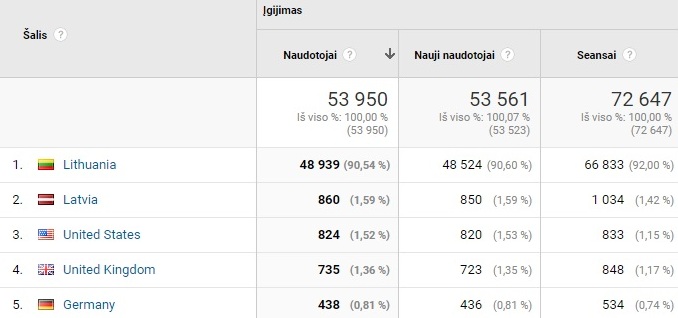 Šaltinis: Google Analytics, Klaipėdos rajono TIC duomenysKaip matyti iš pateiktos lentelės (žr. 6 pav.), svetainės lankytojų TOP 5 sudarė: lietuviai (66833 arba 92 proc.), latviai (1034 arba 1,42 proc.), Amerikos anglakalbiai (833 arba 1,15 proc.), Jungtinės Karalystės anglakalbiai (848 arba 1,17 proc), vokiečiai (534 arba 0,74 proc.). Svetainėje taip pat lankėsi turistai iš Norvegijos, Rusijos, Airijos, Švedijos, Olandijos ir kitų pasaulio šalių. Lyginant 2016 ir 2017 metus galima teigti, kad itin padidėjo apsilankiusiųjų skaičius iš Jungtinių Amerikos Valstijų. 2016 metai fiksuotas seansų skaičius buvo 293, o 2017 metais – 833, t.y., 64,8 proc. daugiau negu 2016 metais.    7 pav. TOP 5 lankomiausi svetainės puslapiai 2017 m.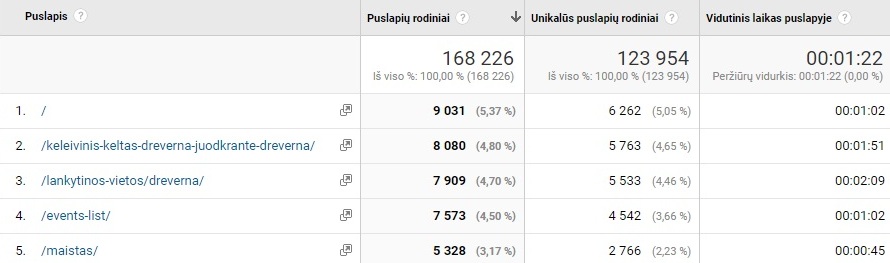 Šaltinis: Google Analytics, Klaipėdos rajono TIC duomenysIš lentelės duomenų matoma, kad 2017 m. turistai daugiausia lankėsi pagrindiniame Klaipėdos rajono TIC svetainės puslapyje (7 pav. pažymėta „/“) (15293 arba 10,4 proc.). Didelio dėmesio susilaukė puslapiai: „Keleivinis keltas Dreverna-Juodkrantė-Dreverna“ (13843 arba 9,45 proc.), „Lankytinos vietos Dreverna“ (13442 arba 9,16 proc.), „Renginių kalendorius“ (12115 arba 8,16 proc.) ir „Maistas“ (8094 arba 5,4 proc.) (žr. 7 pav.).3. Socialinio tinklapio „Facebook“ paskyros lankomumas 2017 m.Lyginant 2016 ir 2017 metus socialinio tinklapio „Facebook“ paskyros sekėjų skaičius išaugo nuo 1229 iki 1946, t.y. 36,8 proc. (žr. 8 pav.). Didžioji dalis paskyros lankytojų buvo moterys (76 proc.), kurioms 25-34 metų (31 proc.).8 pav. „Facebook“ sekėjų skaičius  2017 m.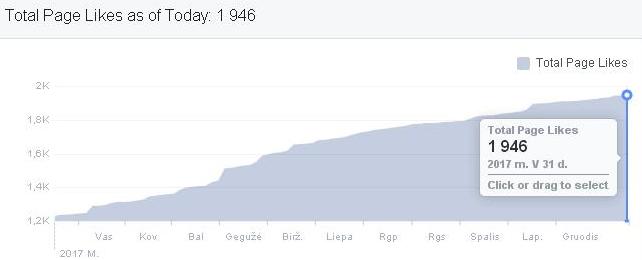 Šaltinis: Socialinis tinklapis „Facebook“ 	Klaipėdos rajono TIC „Facebook“ paskyroje informacija yra atnaujinama kiekvieną dieną. Socialiniame tinkle dalijamasi aktualiais turistiniais pranešimais, renginiais vykstančiais Klaipėdos rajone, nuotraukomis iš įvairų renginių, naujausiomis turistinėmis naujienomis Lietuvoje bei užsienyje. Remiantis socialinio tinklapio „Facebook“ statistiniais duomenimis 2016 metais vienas įrašas paskyroje vidutiniškai pasiekė 456 žmonių, o 2017 metais – 808, t.y., 77,2 proc. daugiau negu 2016 m.  9 pav. TOP 5 „Facebook“ paskyros lankytojų 2017 m.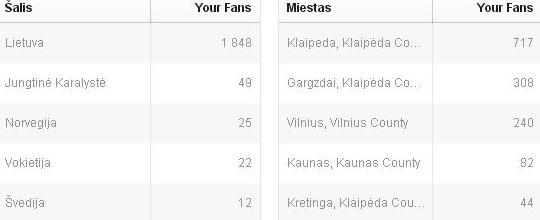 Šaltinis: Socialinis tinklapis „Facebook“9 paveikslėlyje nurodyta iš kokių šalių ir kokių Lietuvos miestų yra Klaipėdos rajono TIC „Facebook“ paskyros lankytojai. Lankytojų TOP 5 pagal šalis sudaro lietuviai (1848), Jungtinės Karalystės anglakalbiai (49), norvegai (25), vokiečiai (22) bei švedai (12).  Dauguma „Facebook“ paskyros sekėjų yra iš didžiųjų Lietuvos miestų – Klaipėda (717), Vilnius (240), Kaunas (82). 308 lankytojai yra iš Gargždų, o 44 – iš Kretingos. 4. Klaipėdos rajono TIC filialas - J.Gižo etnografinė sodybaJ. Gižo etnografinėje sodyboje per 2017 metus sulaukta 7262 lankytojų: iš jų – 7047 vietinių turistų,  215 – svečių iš užsienio šalių. Daugiausiai jų apsilankė birželio – rugpjūčio mėnesiais, mažiausiai – sausį ir vasarį. Lankytojų skaičius nuo 2013 metų nuolat augo, o 2017 metais lyginant su 2016 metais padidėjo 54,3 proc. ir tai yra pats sparčiausias lankytojų skaičiaus augimas per visą filialo gyvavimo laikotarpį. Sodyba populiari tarp lietuvių turistų. Užsienio turistai sudaro labai nežymią dalį lankytojų (žr. 10 pav.).10 pav. J. Gižo etnografinės sodybos lankytojų pasiskirstymas 2013–2017 m.Šaltinis: Klaipėdos rajono TIC duomenysTam įtakos turėjo išpopuliarėjusi edukacinė programa „ŽUVIES KELIAS“, asociacijos „Pamario turizmo klasterio“ veikla, Gargždų krašto muziejaus vykdomos edukacijos, Drevernos mažųjų laivų uosto plėtra ir siūlomos naujos uosto paslaugos bei žiniasklaidos susidomėjimas Dreverna.Filialas teikė baidarių ir kanojų nuomos bei stovyklavimo paslaugas J. Gižo etnografinėje sodyboje. Per praėjusius metus buvo sudarytos 11 paslaugų teikimo sutartys. J. Gižo sodybos turizmo informaciniame centre 2017 m. pradėta prekyba suvenyrais. Buvo pardavinėjamos suvenyrinės kepuraitės, marškinėliai, džemperiai, magnetukai su Drevernos užrašais ir vaizdais. Per sezoną parduota 300 vienetų suvenyrų.Turistai informaciją apie filialą ir teikiamas paslaugas gali rasti ne tik Klaipėdos rajono TIC svetainėje, bet ir 2017 metų pavasarį Pamario turizmo klasterio sukurtoje internetinėje svetainėje www.pamarioklasteris.lt. Socialiniame tinke „Facebook“ sukurtoje vartotojo paskyroje pavadinimu „J. Gižo etnografinė sodyba“ per 2017 metus sekėjų skaičius išaugo nuo 305 iki 435 (29,9 proc.), o „Pamario turizmo klasteris“ paskyroje nuo 82 iki 164 (50 proc.) sekėjų.Pamario turizmo klasterio sezonas prasideda nuo balandžio pabaigos ir tęsiasi iki spalio mėnesio vidurio. 2017 metais buvo užsakyti 69 paslaugų paketai. Jose dalyvavo 1906 dalyviai. Reprezentaciniais tikslais edukacinė programa „ŽUVIES KELIAS“  buvo pristatoma Lietuvos ryto televizijos laidai „Vasara su reporteriu“, Vokietijos televizijos „3 ARD“ laidai "Verrueckt nach Meer" („Išprotėję dėl jūros“). J. Gižo metinių proga (liepos 5d.) sodyboje buvo tiesiogiai transliuojama LRT radijo laida „LRT radijo vasara“. Rugsėjo mėn. sodyboje vyko e-rinkodaros projekto "Laisva, skanu, unikalu – žuvies keliu!“ fotografavimo darbai.Per sezoną senovinis pramoginis laivas reisinė – „Dreverna“ buvo eksploatuota 24 kartus (47 val.).  Laivas dalyvavo “Mingės“ ir “Dangės“ flotilėse, „Burpilio“  regatoje ir Klaipėdos jūros šventėje. Renginių metu „Dreverna“ eksploatuota 20 valandų. Laivą apžiūrėti galėjo minios renginio lankytojų.1 lent. Klaipėdos rajono TIC filialo J. Gižo etnografinė sodyba teikiamų paslaugų uždirbtos lėšos 2015-2017 m. Šaltinis: Klaipėdos rajono TIC duomenysNuo 2017 m. birželio 2 d. iki 2017 m. rugsėjo 3 d. buvo vykdomi reisai maršrutu Dreverna-Juodkrantė-Dreverna. Reisai vyko penktadieniais, šeštadieniais, sekmadieniais ir švenčių dienomis 3 kartus per dieną. Penktadieniais reisus vykdė Klaipėdos rajono TIC, šeštadieniais ir sekmadieniais – UAB „Hortivita“. Penktadieniais (kai reisus vykdė Klaipėdos rajono TIC) perkelta per sezoną 2328 keleivių, 2017 metais reisas buvo vykdomas tris kartus per dieną.11 pav. Keleivinio reiso Dreverna-Juodkrantė-Dreverna keleivių pasiskirstymas 2017 m. (penktadieniais)Šaltinis: Klaipėdos rajono TIC duomenysPastebėta, kad turistų aktyvumas didesnis liepą, rugpjūtį, todėl net 87,4 proc. perkeltų keleivių buvo šiais mėnesiais. Birželį, keleivių buvo ženkliai mažiau (žr. 11 pav.). 5. Asociacija „Pamario turizmo klasteris“Asociacija „Pamario turizmo klasteris“ įkurta 2015 metų vasario 18 d.. Iniciatorius  – Klaipėdos rajono TIC. Asociaciją jungia dvi – Klaipėdos rajono ir Šilutės savivaldybes. 2017 metais asociaciją  sudarė 20 narių. Pagrindiniai Pamario turizmo klasterio tikslai: vienyti fizinius ir juridinius asmenis, vykdančius turizmo paslaugų kūrimą, pardavimą ir kitą ūkinę bei komercinę veiklą, atstovauti ir ginti asociacijos narių interesus bei koordinuoti jų veiklą. 2017.05.22-23 dienomis Drevernoje vyko Lietuvos turizmo klasterių forumas. Forumo metu buvo pristatyti Pamario turizmo klasterio ištekliai, edukacinė programa „ŽUVIES KELIAS“ ir plaukimas laivu Minijos upe, po Nemuno deltą. Renginyje dalyvavo apie 70 svečių iš Lietuvos ir Baltarusijos.2017 metų spalio pabaigoje sukurtas „ŽUVIES KELIAS“ prekės ženklas, kuris pristato Pamario turizmo klasterio produktus ir yra naudojamas kaip pagrindinis logotipas. Tikslas – tapti matomais ir atpažįstamais rinkoje. Parengtas prekės ženklo naudojimo tvarkos aprašas.  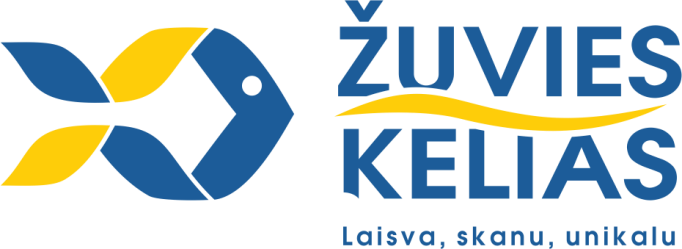 12 pav. „ŽUVIES KELIAS“ prekinis ženklasIII. TURIZMO INFORMACIJOS SKLAIDA1. Turizmo informacijos teikimasKlaipėdos rajono TIC nuolat renka, sistemina, atnaujina ir teikia turistinę informaciją apie rajono rekreacinius išteklius, apgyvendinimo, maitinimo ir kitas įstaigas. Informacija apie Klaipėdos rajono turistinius išteklius teikiama nemokamai žodžiu ir platinama informaciniuose leidiniuose visiems rajono svečiams ir gyventojams, kurie apsilanko Klaipėdos rajono TIC. Neturintiems galimybės atvykti į centrą, turizmo informacija suteikiama elektroniniu paštu, telefonu. Informacija apie organizuojamus centro renginius bei kitos naujienos skelbiamos:Oficialioje Klaipėdos rajono TIC internetinėje svetainėje www.klaipedosrajonas.lt;Klaipėdos rajono TIC „Facebook“  paskyroje;Vietiniame Gargždų miesto laikraštyje „Banga“; Internetiniame portale „Mano Gargždai“;Oficialioje Klaipėdos rajono savivaldybės internetinėje svetainėje www.klaipedos-r.lt;Valstybiniam turizmo departamentui prie Ūkio ministerijos; Lietuvos turizmo informacijos centrų asociacijai;Lietuvos ir užsienio turizmo informacijos centrams; Regioninių ir nacionalinių parkų lankytojų centrams; Muziejams;Turizmo informaciją platinančioms ir reklamuojančioms internetinėms svetainėms; Regioninei, respublikinei spaudai. Turizmo informacija apie Klaipėdos rajoną yra skleidžiama per turizmo informacijos punktą, kuris veikia Pajūrio regioninio parko lankytojų centre Karklės kaime. Klaipėdos rajono TIC glaudžiai bendradarbiauja ir keičiasi informacija su Lietuvos turizmo informacijos ir verslo centrais, valstybinių parkų lankytojų centrais, Lietuvos jūrų muziejumi. Centras perka paslaugas iš Klaipėdos regiono gidų: Igorio Osnač, Arūno Balnos, Ingridos Pociūtės, Stasio Laučio, Deniso Nikitenkos, Gargždų krašto muziejaus, pakrantės artilerijos baterijos „Memel – Nord“ gidų, Laisvės kovų ir tremties muziejaus direktorės Sabinos Vinciūnienės, J. Gižo etnografinės sodybos muziejininkės Dovilės Vaičiulytės, Lakūno Stepono Dariaus gimtinės – muziejaus direktoriaus Mėčislovo Raštikio, Pajūrio regioninio parko direkcijos ekologo Erlando Paplauskio.Didžiausia 2017 m. turizmo sezono naujiena – keturi įvairaus sudėtingumo dviračių maršrutai aplink Kuršių marias. Siekiant užtikrinti informacijos sklaidą buvo išleistos brošiūros su naujaisiais dviračių maršrutais bei Kuršių marių keleivinių reisų tvarkaraščiais. Informacija taip pat prieinama Klaipėdos rajono TIC internetinėje svetainėje. Turistų patogumui Klaipėdos rajono TIC svetainėje kaip ir 2016 m. įdiegta elektroninių kelto Dreverna-Juodkrantė-Dreverna bilietų pardavimo sistema, išleistos kelto grafiko brošiūros. Siekiant didinti reiso žinomumą skelbiami pranešimai internetiniuose portaluose www.ve.lt, www.15min.lt,  www.mano-gargzdai.lt,  www.mzirafos.lt ir kt. 2. Turizmo informacijos leidiniaiKlaipėdos rajono TIC platinami įvairūs turistiniai leidiniai, žemėlapiai lietuvių bei užsienio kalbomis. Populiariausias leidinys – turistinis Klaipėdos rajono gidas „Klaipėdos rajonas – keturių vandenų kraštas“ (lietuvių, anglų, vokiečių, rusų, latvių kalbomis). Jo įvairiomis kalbomis per metus išdalinama virš 3500, taip pat populiarūs yra Klaipėdos rajono ir Gargždų miesto bei Kuršių marių navigaciniai žemėlapiai, leidiniai „Pamario turizmo klasteris“ (lietuvių, anglų kalbomis), „Klaipėdos rajono piliakalniai“ (lietuvių, anglų kalbomis). Ypač populiarūs naujai išleistos brošiūros „Dviračių maršrutai aplink Kuršių marias“ bei „Žuvies kelias“. Abi brošiūros išleistos lietuvių kalba.Klaipėdos rajono TIC taip pat dalinami turistiniai gidai po Klaipėdos regioną „Žvilgsnis į Lietuvos pajūrį“ (lietuvių, anglų, rusų, vokiečių kalbomis), pajūrio dviračių maršruto „Pavyk pajūrio vėją!“ brošiūros ir žemėlapiai (lietuvių, anglų, latvių kalbomis).2017 m. buvo atnaujintas ir išleistas gidas po Klaipėdos rajoną „Klaipėdos rajonas – keturių vandenų kraštas“ įvairiomis kalbomis, išleistas Klaipėdos rajono žemėlapis su Gargždų miesto schema lietuvių kalba, leidinys „Pamario turizmo klasteris“ anglų ir lietuvių kalbomis, turistinės brošiūros „Dviračių maršrutai aplink Kuršių marias“ ir „Žuvies kelias“ lietuvių kalba. 3. Tarptautinės turizmo parodos2017 m. Klaipėdos rajono TIC rinkodaros priemones organizavo siekiant formuoti patrauklų Klaipėdos rajono turizmo įvaizdį. Skatinant vietinį ir atvykstamąjį turizmą bei formuojant rajono, kaip patrauklios turistinės vietovės įvaizdį, buvo dalyvaujama tarptautinėse turizmo parodose (žr. 2 lentelę). 2 lentelė. Tarptautinės turizmo parodos 2017 m.Šaltinis: Klaipėdos rajono TIC duomenysDalyvavimas parodose orientuotas į artimąsias rinkas (Latvija, Estija, Baltarusija) bei vietinį turizmą. Taip pat kartu su Klaipėdos regiono turizmo informacijos centrais dalyvauta tarptautinėse turizmo parodose Nyderlanduose bei Izraelyje.                            Tarptautinėse parodose pristatomi turizmo ištekliai ir turizmo plėtros galimybės Klaipėdos rajone, nauji turistiniai maršrutai, leidiniai, turizmo paslaugų paketai bei projektai. Parodų metu aktyviai bendradarbiaujama su kelionių agentūromis ir turizmo operatoriais, įgyjama naujos patirties. Taip pat parodų metu pasisemiama originalių idėjų bei minčių tolimesniam Klaipėdos rajono turizmo įvaizdžio formavimui. Pasibaigus parodoms parsivežama naujų turistinių leidinių, naujų idėjų, užmezgami kontaktai su užsienio šalių kelionių agentūromis organizuojančiomis turistinius maršrutus po Baltijos šalis. 4. RenginiaiVasario 21 d. - Apgyvendinimo paslaugų teikėjų susitikimas su valstybinių institucijų specialistais apskritojo stalo diskusijoje. Susitikime dalyvavo specialistai iš Valstybinio turizmo departamento, Visuomenės sveikatos centro bei Valstybinės mokesčių inspekcijos. Susitikimo iniciatoriai – Klaipėdos rajono TIC.Kovo 2 d. – Susitikimas su Klaipėdos rajono gidais. Susitikimo metu aptartos Klaipėdos rajono TIC ir Klaipėdos rajono gidų bendradarbiavimo galimybės. Kovo 17 d. – Mokymai Klaipėdos rajono gidams. Mokymų organizatorius – Klaipėdos rajono TIC.Balandžio 20 d. - Bandomoji ekskursija „Prie rubežiaus“ su gidais, kurie pasiruošė šį maršrutą.Balandžio 25 d. – Informacinis turas Klaipėdos regiono turizmo informacijos centrų specialistams. Informacinio turo tikslas – supažindinti su Klaipėdos rajono turizmo ištekliais ir galimybėmis. Apsilankyta Gargždų krašto muziejuje, Vėžaičių kultūros namuose, Klaipėdos rajono amatų centre, Šalpėnų veltinio namuose, J. Gižo etnografinėje sodyboje bei Drevernos mažųjų laivų uoste. Balandžio 27 d. – Jurginių šventė J. Gižo etnografinėje sodyboje. Šventės metu sodyboje buvo sodinami jurginai, supažindinama su Jurginių šventės tradicijomis bei vaišinamasi kafija bei gliumziniu pyragu. Organizatoriai – Klaipėdos rajono TIC.Gegužės 19-21 d. – Lietuvos turizmo klasterių forumas Drevernoje. Forumą organizavo Klaipėdos rajono TIC. Renginio metu dalyviai pakviesti išbandyti Pamario turizmo klasterio paslaugų paketus.Gegužės 24-25 d. – Lietuvos kaimo turizmo sezono atidarymo šventė Radailių dvare. Šventės dalyviai pakviesti išbandyti edukacinę-pramoginę programą „ŽUVIES KELIAS“.Gegužės 27 d. – Pamario turizmo sezono atidarymo šventė Drevernoje. Šventės metu Klaipėdos rajono TIC teikė lankytojams turistinę informaciją apie Klaipėdos rajoną, kvietė įsigyti suvenyrų bei turistinės atributikos. Liepos 5 d. – Šventinis renginys, skirtas J. Gižo 150-osioms metinėms „Laivadirbio skrynią atvėrus“. Renginį organizavo Klaipėdos rajono TIC. Šventės dalyviai pakviesti į J. Gižo etnografinę sodybą, kurioje vyko oficialioji dalis bei kino vakaras. Taip pat Drevernos mažųjų laivų uoste buvo skanaujama pamarietiška žuvienė, senoviniu buriniu Kuršių marių laivu reisine „Dreverna“ plaukiama į marias.Liepos 15 d. – „Mingės flotilė“. Klaipėdos rajono TIC senovinis burinis laisvas – reisinė „Dreverna“ dalyvavo šventinėje flotilėje.Liepos 28-30 d. „Dangės flotilė“. Lietuvos jūrų muziejus Klaipėdoje Jūros šventės metu organizavo tarptautinį istorinių ir tradicinių laivų paradą. Flotilėje dalyvavo reisinė „Dreverna“ bei kiti tradiciniai laivai ir senesni nei 50 metų jachtos iš Lietuvos, Rusijos, Baltarusijos ir Lenkijos.Rugpjūčio 12-13 d. - „Minijos žemupio regata“. Baidarėmis plaukė 166 dalyviai iš Klaipėdos rajono, Klaipėdos miesto, komanda iš Telšių.Rugsėjo 28 d. – Šventinis renginys, skirtas Pasaulinei turizmo dienai „Baltų kultūros pėdsakais...“. Organizatoriai – Klaipėdos rajono TIC. Šventė vyko ant Kalniškės piliakalnio. Kuršių genties istoriją pristatė klubas „Pilsots“.Lapkričio 11 d. – Akcija „Pažink ir prisiliesk prie Lietuvos istorijos. Pasodinkime 100-mečiui – 100 ąžuolų!“ Agluonėnuose. Klaipėdos rajono TIC prisidėjo prie akcijos ją viešindami ir  pasodindami savo ąžuolą. Gruodžio 22 d. – „Turizmo sėkmingiausieji 2017“. Klaipėdos rajono TIC nominuotas sėkmingiausiu turizmo informacijos centru.5. Turizmo projektai Bendradarbiavimas su VšĮ Šilutės kultūros ir pramogų centru vykdant kultūrinio turizmo projektą „Vėtrungių kelias“. Projektas bendrai veiklai apjungė 18 partnerių aplink Kuršių marias. Projekto tikslas – išryškinti vieno savičiausio šalies etnografinio regiono – Mažosios Lietuvos – išskirtinumus per kultūrinius išteklius: festivalius, šventes, parodas, muziejų ekspozicijas ir edukacinius užsiėmimus. Kasmet birželio 26 d. (vėtrungių gimimo dieną) visi dalyviai organizuoja „Vėtrungių kelio“ atidarymą, kuriame skelbiamas vasaros pažintinis turizmo žaidimas – „Atrask vėtrungę“, o rugsėjo 27 d. organizuojamas sezono uždarymas ir žaidimo rezultatų įvertinamas.Bendradarbiavimas su Klaipėdos rajono savivaldybe vykdant e-rinkodaros projektą „Laisva, skanu, unikalu – Žuvies keliu!“. Projekto tikslas – didinti pamario krašto gamtos ir (ar) kultūros paveldo objektų žinomumą ir lankomumą, pasitelkiant e-rinkodaros priemones. Bendradarbiavimas su Klaipėdos rajono savivaldybe vykdant projektą „Pietų Baltijos krantas – ilgalaikių laivybos krypčių tarp šalių kūrimas MARIAGE bendradarbiavimo tinklo pagrindu“ (angl. „SOUTH BALTIC COAST – Establishing Durable Cross-border Boating Destination management on the Basis of the MARIAGE Cooperation Network“). Projekto tikslas – stiprinti Pietų Baltijos kranto kryptį įgyvendinant bendrą rinkodarą, gerinant laivybos paslaugas ir infrastruktūrą, siekiant projekto regioną padaryti patraukliu laivybai ilgalaikėje perspektyvoje. Bendradarbiavimas su Klaipėdos rajono savivaldybe vykdant projektą „Pažink Vakarų krantą“, kuriuo siekiama didinti Klaipėdos regiono, kaip unikalaus turizmo vieneto, gamtos ir kultūros paveldo objektų žinomumą ir lankomumą.6. Dalyvavimas verslo misijose, kontaktų mugėse, konferencijose ir kt.Kovo 3-4 d. – Nacionalinis kaimo verslo forumas „Кластерный подход и ИТ – инновации для управления и развития туризма в сельских регионах Беларуси“, Smurgainiuose (Baltarusija). Klaipėdos rajono TIC pristatė pranešimą „Turizmo klasteriai Lietuvoje bei Pamario turizmo klasterio geroji patirtis“.Balandžio 5 d. – Verslo misija Minske (Baltarusija). Renginio metu vykusioje kontaktų mugėje Baltarusijos išvykstamojo turizmo paslaugų teikėjams, Baltarusijos ir Lietuvos valstybinių institucijų atstovams, Lietuvos bendruomenių nariams bei žiniasklaidos atstovams buvo pristatomi Klaipėdos regiono turizmo ištekliai ir potencialas. Klaipėdos rajono TIC pristatė pranešimą apie Pamario turizmo klasterį.Balandžio 21 d. – Turizmo forumas „Naujas turizmo sezonas su gerąja patirtimi“ Žemaitijos nacionaliniame parke Plateliuose. Forumo metu Klaipėdos rajono TIC pristatė pranešimą apie Pamario turizmo klasterį. Gegužės 2 d. Pamario turizmo klasterio pristatymas Neringos savivaldybėje. Klaipėdos rajono TIC Pamario turizmo klasterį pristatė Neringos savivaldybės vietos verslo bei viešojo sektoriaus atstovams. Gegužės 19-21 d. Hanzos dienų šventės metu vyko renginys „Turizmo gatvė“. Klaipėdos rajono TIC kartu su Klaipėdos regiono turizmo informacijos centrais šventės metu pristatė regiono turistinius išteklius ir galimybes.Liepos 28-31 d. Jūros šventės metu vyko renginys „Turizmo skveras“, kuriame savo turistinius išteklius pristatė Lietuvos turizmo informacijos centrai. Klaipėdos rajono TIC kartu su kitais regiono centrais kvietė Jūros šventės dalyvius pažinti pajūrio kraštą.Rugsėjo 2-3 d. – Sostinės dienos Vilniuje. Klaipėdos rajono TIC, kartu su kitais Klaipėdos regiono turizmo informacijos centrais pristatė Klaipėdos regiono turizmo išteklius ir kvietė šventės lankytojus atvykti į pajūrio kraštą. Rugsėjo 8-10 d. – Tarptautinė kaimo turizmo konferencija „Šiuolaikiniai standartai ir tendencijos kaimo turizmo versle“ Batumyje (Gruzija). Klaipėdos rajono TIC pristatė pranešimą „Turizmo klasteriai Lietuvoje bei Pamario turizmo klasterio geroji patirtis“.Lapkričio 2-3 d. – „Baltijos jūros regiono turizmo forumas“ Tartu (Suomija), kurio metu Klaipėdos rajono TIC pristatė Pamario turizmo klasterio produktus.Lapkričio 22 d. Klaipėdos regioną atstovaujančių turizmo specialistų delegacija (tarp jų atstovai iš Klaipėdos rajono), Lietuvos Respublikos ambasadoje Varšuvoje vykusioje verslo misijoje, pristatė Klaipėdos regiono turizmo išteklius. Verslo misija, buvo skirta didinti Klaipėdos regiono žinomumą ir pritraukti daugiau turistų iš Lenkijos į Lietuvos pajūrio regioną. Vyko prezentacija Lietuvos ambasadoje Lenkijoje, kurioje dalyvavo žurnalistai, turų operatoriai ir turizmo agentūrų atstovai iš Lenkijos. Lapkričio 28 d. – Verslo misija Kaliningrade. Klaipėdos rajono TIC parengė ir pristatė Klaipėdos rajono turizmo išteklius bei turistinį potencialą.Lapkričio 29 d. – Konferencija „Karklės ir Olandų kepurės teritorijų ateities vizija. Vietos bendruomenės matymas“. Klaipėdos rajono TIC pristatė pranešimą „Karklės atlasas Klaipėdos rajono savivaldybės turizmo išteklių kontekste“.Gruodžio 28 d. – Klaipėdos rajono savivaldybės organizuotas susitikimas su atostogų grįžusiais emigrantais, kurio metu Klaipėdos rajono TIC pristatė pranešimą „Aktyvios pramogos Klaipėdos rajone“.IV. LĖŠOS IR JŲ ŠALTINIAI3 lentelė. Gautos lėšos ir jų panaudojimas 2016-2017 m.Šaltinis: Klaipėdos rajono TIC duomenysV. CENTRO ŽMOGIŠKIEJI IŠTEKLIAI2017 m. pradžioje ir pabaigoje Klaipėdos rajono TIC dirbo 6 darbuotojai: turizmo informacijos centro vadovas, finansininkas, turizmo informacijos vadybininkas, turizmo specialistas ir turizmo informacijos centro filialo vadovas bei ūkvedė (žr. 4 lentelę).  4 lentelė.  Klaipėdos rajono TIC pareigybių sąrašas 2016-2017 m.Šaltinis: Klaipėdos rajono TIC duomenysDirektorė                                                                      		                                 Daiva Buivydienė  Paslauga2015 m. (Eur)2016 m. (Eur)2017 m. (Eur)Pamario turizmo klasterio paslaugų paketų pardavimas (komisinis 10 proc.)841,671368,662402,84Plaukimas Reisine „Dreverna“  449,00770,001750,00Stovyklavimo paslaugos sodyboje354,00198,00491,00Iš viso:1644,672336,664643,84Nr.ParodaDataTrumpas parodos aprašymas1.„Vakantiebeurs 2017“Utrechtas, NyderlandaiSausio 11-15 d.Tai viena didžiausių ir gausiausiai lankomų parodų visuose Nyderlanduose. Bendrame Lietuvos stende prisistatęs Klaipėdos rajono TIC kvietė atvykti į Keturių vandenų kraštą. Iš viso parodoje dalyvavo 1080 turizmo įmonių, sulaukta daugiau negu 120 000 lankytojų. 2.„Adventur 2017“Vilnius,LietuvaSausio 20-22 d.Tai - penktoji tarptautinė turizmo, aktyvaus laisvalaikio ir kelionių paroda Lietuvoje, kuri kviečia aplankyti dar nepažintus gimtosios šalies kampelius, egzotines pasaulio šalis. Šiemet parodos tema buvo „Paragauk pasaulio, Paragauk Lietuvos!“. Klaipėdos rajono TIC kartu su visais Klaipėdos regiono turizmo informacijos centrais bendrame Vakarų Lietuvos stende pristatė rajono išteklius. Parodos metu kiekvienas Lietuvos regionas savo stenduose pristatė ne tik naujausius turistinius maršrutus, lankomus objektus, bet ir siūlė paragauti tradicinių krašto patiekalų. Iš viso parodoje apsilankė 29631 lankytojai. Šiais metais jų buvo 19,54 proc. daugiau nei pernai. Dalyvaujančios užsienio šalys – 18.3.„Baltour 2017“Ryga,LatvijaVasario 3-5 d.Tai - 24 – oji populiariausia turizmo paroda Baltijos regione, pristatanti sezono naujienas keliautojams, įvairias pramogas lankytojams, skirianti ypatingą dėmesį profesionaliai auditorijai. Klaipėdos rajonas pristatytas bendrame Lietuvos stende. Iš viso parodoje dalyvavo 850 turizmo įstaigų, apsilankė apie 28000 lankytojų.4.„IMTM 2017“ Tel Avivas, IzraelisVasario 7-8 d.Tai – viena didžiausių Viduržemio jūros regiono tarptautinių turizmo parodų. Klaipėdos rajono TIC rajono išteklius pristatė jungtiniame Lietuvos stende.5.„Tourest 2017“TalinasEstijaVasario 10-12 d.Tai 26-oji turizmo paroda Baltijos šalyse.  Parodoje dalyvavo 511 dalyviai iš 22 šalių. Iš viso mugėje apsilankė 28465 lankytojai. 4.„Otdych 2017“Minskas,BaltarusijaBalandžio 5-8 d.Ši paroda yra vienintelė atostogų  paroda, kuri vyksta Baltarusijoje. Dalyvavo daugiau kaip 150 turizmo firmų ir kelionių organizatorių atstovų iš Lenkijos, Ukrainos, Rusijos, Gruzijos, Lietuvos, Latvijos, Slovakijos, Portugalijos, Turkijos, Bulgarijos, Serbijos, Graikijos, Albanijos, Italijos, Egipto ir Baltarusijos. Klaipėdos rajono TIC dalyvavo jungtiniame Lietuvos stende.2016 m. (EUR)2016 m. (EUR)2017 m. (EUR)2017 m. (EUR)Išlaidų pavadinimasgautapanaudotagautapanaudotaValstybės biudžetas18061806Darbo užmokestis13791379Sodra427427Savivaldybės biudžetas (veiklos užtikrinimui)70537,7970537,797020069426,78Darbo užmokestis 35500355004060040600Socialinio draudimo įmoka11000110001250012500Ryšių paslaugos1100110010001000Transportas70070010001000Kitos prekės1000100020002000Komandiruotės459,1459,1800800Ilgalaikio turto einamasis remontas33003300Kvalifikacijos kėlimas250250500500Komunalinės paslaugos3129,43129,431002326,78Kitos paslaugos6899,296899,2954005400Ilgalaikis turtas10500,0010500,00--Savivaldybės biudžeto programoms49342,9449342,944950049500Įvairių turizmo reprezentacinių priemonių rengimui 130001300050005000Dalyvavimui tarptautinėse parodose6000600060006000Minijos žemupio regatai 1200120012001200Klaipėdos rajoną pristatančio reklaminio filmo kūrimas60006000--Vandens transporto paslaugos pirkimas14952149521170011700Karklės kaimo ir Pajūrio regioninio parko teritorijos  tvarkymo darbai8190,948190,94--J. Gižo sodybos kiemo įrenginių atnaujinimas1300013000Vyskupiškių kaimo senųjų kapinių tvarkymo darbai98009800Laivadirbio J. Gižo 150-ųjų gimimo metinių paminėjimo renginiai10001000Dalyvavimas tarptautinėje statybos parodoje „Resta“18001800Lėšos už paslaugas ir nuomą22101,2722101,273600033730      1. Darbo užmokestis3456,513456,5150004477,72      2. Socialinio draudimo įmoka           1010,10           1010,1014001374      3. Ryšių paslaugos----      4. Transporto paslaugos100100100100      5. Darbuotojų uniforma269,75269,75--      6. Spaudiniai100100200168,54      7. Kitos prekės1117,311117,312400721,79      8. Komandiruotės--17001700      9. Kitos paslaugos16047,6016047,602420024200     10.Mašinos ir įrengimai (kompiuteriai)1000987,95Iš viso:141982141982157506154462,782% parama23,84-76,24166,65Iš viso:142005,8141982157582,24154629,43Eil. Nr.Pareigybės pavadinimasEtatų skaičiusEtatų skaičiusEtatų skaičiusEtatų skaičiusEil. Nr.Pareigybės pavadinimas2016 m.2016 m.2017m.2017m.Eil. Nr.Pareigybės pavadinimaspradžiojepabaigojepradžiojepabaigoje1.Turizmo informacijos centro direktorė11112.Filialo vadovė11113.Turizmo informacijos vadybininkė11114.Turizmo informacijos specialistė11115.Finansininkė0,50,50,50,56. Ūkvedė0,250,250,250,25Iš viso 4,754,754,754,75